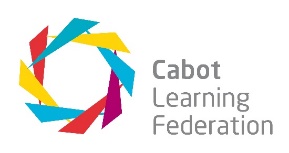 CompetencySub-competencySub-competencySub-competencySelf-assessmentSelf-assessmentSelf-assessmentSelf-assessmentCompetencySub-competencySub-competencySub-competencyThis is a PRIORITY for my professional development. My leadership reflects SOME of this practice. My leadership reflects MOST of this practice.This is a KEY STRENGTH of my leadership.This is a PRIORITY for my professional development. My leadership reflects SOME of this practice. My leadership reflects MOST of this practice.This is a KEY STRENGTH of my leadership.This is a PRIORITY for my professional development. My leadership reflects SOME of this practice. My leadership reflects MOST of this practice.This is a KEY STRENGTH of my leadership.This is a PRIORITY for my professional development. My leadership reflects SOME of this practice. My leadership reflects MOST of this practice.This is a KEY STRENGTH of my leadership.Vision, Culture & EngagementVCE1-Understand the bigger picture and set the vision within the working context.I convey a 'compelling vision of the future', communicate it clearly, implement it effectively and monitor and review it critically. VCE1-Understand the bigger picture and set the vision within the working context.I convey a 'compelling vision of the future', communicate it clearly, implement it effectively and monitor and review it critically. VCE1-Understand the bigger picture and set the vision within the working context.I convey a 'compelling vision of the future', communicate it clearly, implement it effectively and monitor and review it critically. 1234Vision, Culture & EngagementVCE2-Establish and sustain a positive culture and work environment aligned with the vision.I proactively develop and sustain a ‘way of doing things’ by creating shared rituals, routines, systems, structures and storiesVCE2-Establish and sustain a positive culture and work environment aligned with the vision.I proactively develop and sustain a ‘way of doing things’ by creating shared rituals, routines, systems, structures and storiesVCE2-Establish and sustain a positive culture and work environment aligned with the vision.I proactively develop and sustain a ‘way of doing things’ by creating shared rituals, routines, systems, structures and stories1234Vision, Culture & EngagementVCE3-Model the highest expectations and professionalism.I demonstrate strong levels of self-regulation and can control both my emotions and behaviours effectively.VCE3-Model the highest expectations and professionalism.I demonstrate strong levels of self-regulation and can control both my emotions and behaviours effectively.VCE3-Model the highest expectations and professionalism.I demonstrate strong levels of self-regulation and can control both my emotions and behaviours effectively.1234PeopleP1-Understand the proficiency of the team and continuously develop individuals.I successfully identify the needs of individuals and teams, provide high quality professional development opportunities, manage the transfer of training, and monitor its impact.P1-Understand the proficiency of the team and continuously develop individuals.I successfully identify the needs of individuals and teams, provide high quality professional development opportunities, manage the transfer of training, and monitor its impact.P1-Understand the proficiency of the team and continuously develop individuals.I successfully identify the needs of individuals and teams, provide high quality professional development opportunities, manage the transfer of training, and monitor its impact.1234PeopleP2-Recognise excellent work and praise good performance.I maintain strong relationships by making regular 'deposits' which in turn contributes to the development of employee motivation, belonging and discretionary effort.P2-Recognise excellent work and praise good performance.I maintain strong relationships by making regular 'deposits' which in turn contributes to the development of employee motivation, belonging and discretionary effort.P2-Recognise excellent work and praise good performance.I maintain strong relationships by making regular 'deposits' which in turn contributes to the development of employee motivation, belonging and discretionary effort.1234PeopleP3-Challenge and support under performance effectively and confidently.I take a positive approach to line management, taking early action, striving to understand differences in understanding and professionally seeking support and resolutions.P3-Challenge and support under performance effectively and confidently.I take a positive approach to line management, taking early action, striving to understand differences in understanding and professionally seeking support and resolutions.P3-Challenge and support under performance effectively and confidently.I take a positive approach to line management, taking early action, striving to understand differences in understanding and professionally seeking support and resolutions.1234Leading in the specialismLS1-Develop skills and knowledge to further expertise within the specialism.I critically engage with research and evidence, maintaining a healthy Personal Learning Network (PLN) that is broad yet balanced which positively affects my thinking and decision-making.LS1-Develop skills and knowledge to further expertise within the specialism.I critically engage with research and evidence, maintaining a healthy Personal Learning Network (PLN) that is broad yet balanced which positively affects my thinking and decision-making.LS1-Develop skills and knowledge to further expertise within the specialism.I critically engage with research and evidence, maintaining a healthy Personal Learning Network (PLN) that is broad yet balanced which positively affects my thinking and decision-making.1234Leading in the specialismLS2-Lead through others.I proactively build capacity in others by gradually releasing responsibility to provide experience and develop skills whilst always maintaining supervision and access to support.LS2-Lead through others.I proactively build capacity in others by gradually releasing responsibility to provide experience and develop skills whilst always maintaining supervision and access to support.LS2-Lead through others.I proactively build capacity in others by gradually releasing responsibility to provide experience and develop skills whilst always maintaining supervision and access to support.1234Leading in the specialismLS3-Consistently deliver successful outcomes.I develop effective systems, process and habits which remove inconsistency and provide clear models of effective practice for others.LS3-Consistently deliver successful outcomes.I develop effective systems, process and habits which remove inconsistency and provide clear models of effective practice for others.LS3-Consistently deliver successful outcomes.I develop effective systems, process and habits which remove inconsistency and provide clear models of effective practice for others.1234Leading continuous improvementLCI1-Understand the present through effective review and evaluation of data.I am confident in the analysis of data and the stages of collection, cleaning, analysis, interpretation and visualisation.LCI1-Understand the present through effective review and evaluation of data.I am confident in the analysis of data and the stages of collection, cleaning, analysis, interpretation and visualisation.LCI1-Understand the present through effective review and evaluation of data.I am confident in the analysis of data and the stages of collection, cleaning, analysis, interpretation and visualisation.1234Leading continuous improvementLCI2-Plan and implement change strategically.I use a recognised, evidence-based process for change management and implementation which recognises the importance of exploring, planning, delivering, and sustaining.LCI2-Plan and implement change strategically.I use a recognised, evidence-based process for change management and implementation which recognises the importance of exploring, planning, delivering, and sustaining.LCI2-Plan and implement change strategically.I use a recognised, evidence-based process for change management and implementation which recognises the importance of exploring, planning, delivering, and sustaining.1234Leading continuous improvementLCI3-Analyse impact.I proactively seek to understand the role of interventions and activities on outcomes and understand the role of biases, validity, and reliability.LCI3-Analyse impact.I proactively seek to understand the role of interventions and activities on outcomes and understand the role of biases, validity, and reliability.LCI3-Analyse impact.I proactively seek to understand the role of interventions and activities on outcomes and understand the role of biases, validity, and reliability.1234ResourcesR1-Make strategic use of resources.I can effectively manage my time through planning and prioritisation as well as manage the financial and logistical elements of a project’s lifecycle.R1-Make strategic use of resources.I can effectively manage my time through planning and prioritisation as well as manage the financial and logistical elements of a project’s lifecycle.R1-Make strategic use of resources.I can effectively manage my time through planning and prioritisation as well as manage the financial and logistical elements of a project’s lifecycle.1234ResourcesR2-Analyse and minimise risk.I minimise risk by moving through the stages of identify, assess, evaluate, mitigate and monitor and utilise techniques such as forecasting, scenario thinking and contingency planning.R2-Analyse and minimise risk.I minimise risk by moving through the stages of identify, assess, evaluate, mitigate and monitor and utilise techniques such as forecasting, scenario thinking and contingency planning.R2-Analyse and minimise risk.I minimise risk by moving through the stages of identify, assess, evaluate, mitigate and monitor and utilise techniques such as forecasting, scenario thinking and contingency planning.1234ResourcesR3-Exercise informed decision-making.I systematically base my decisions on reasoning that flows from the incorporation of all available data and additional perspectives to evaluation and decisive choices.R3-Exercise informed decision-making.I systematically base my decisions on reasoning that flows from the incorporation of all available data and additional perspectives to evaluation and decisive choices.R3-Exercise informed decision-making.I systematically base my decisions on reasoning that flows from the incorporation of all available data and additional perspectives to evaluation and decisive choices.1234Outward facingOF1-Commitment to professional knowledge, learning and development outside of the specialism.I reflect in and on the action to identify areas of strength and development and gain additional perspectives by maintaining a learning network that stretches into other domains and contexts.OF1-Commitment to professional knowledge, learning and development outside of the specialism.I reflect in and on the action to identify areas of strength and development and gain additional perspectives by maintaining a learning network that stretches into other domains and contexts.OF1-Commitment to professional knowledge, learning and development outside of the specialism.I reflect in and on the action to identify areas of strength and development and gain additional perspectives by maintaining a learning network that stretches into other domains and contexts.1234Outward facingOF2-Partnership, networking, and collaboration.I build, maintain, and evaluate formal partnerships as well as more informal networks to increase the sharing of expertise, generate innovation and create collaborative opportunities.OF2-Partnership, networking, and collaboration.I build, maintain, and evaluate formal partnerships as well as more informal networks to increase the sharing of expertise, generate innovation and create collaborative opportunities.OF2-Partnership, networking, and collaboration.I build, maintain, and evaluate formal partnerships as well as more informal networks to increase the sharing of expertise, generate innovation and create collaborative opportunities.1234Outward facingOF3-Positively representing the Trust.Externally I ensure that my beliefs, attitude, and behaviours are a direct reflection of the culture of the trust and demonstrate clear alignment with its values and expectations.OF3-Positively representing the Trust.Externally I ensure that my beliefs, attitude, and behaviours are a direct reflection of the culture of the trust and demonstrate clear alignment with its values and expectations.OF3-Positively representing the Trust.Externally I ensure that my beliefs, attitude, and behaviours are a direct reflection of the culture of the trust and demonstrate clear alignment with its values and expectations.1234StrengthsDevelopment PriorityStrengthsAction Step(s)What will you do next?